Participant Name:Provider Name: Association for Learning Environments	Conference Number:   	2022 June SymposiumProvider Number: F118   Program Dates: June 21-22, 2022     Program Location: Washington, DCI hereby certify that the above information is true and accurate to the best of my knowledge and that I have complied with the AIA Continuing Education Guidelines for the reported activities. ATTENDEE SIGNATURE (Credit will not be awarded without signature.)		DATEParticipants: Complete and return this form to:    The registration desk, or send to:Attn. Edi Francesconi – A4LE – 11445 E Via Linda, Suite 2-440 – Scottsdale, AZ 85259 – E-mail: edi@a4le.org2022 AIA/CES Conference Session Participation Form (C-1)Sessions listed on this form have been registered with the AIA/CES Records. Attendance will be recorded on your behalf by the CES Registered Provider. You may request a copy of this form for your files.You must include your AIA membership number to get credit.  Check Yes for those activities you have completed. Member numbers that are missing or not legible will not be awarded credit.Partial credit/concurrent sessions marked “attended” are not awarded. Attendance is subject to verification.DO NOT SEND THIS FORM DIRECTLY TO CES RECORDS — RETURN TO CONFERENCE STAFF!Conference Provider will verify your attendance before forwarding this form to CES Records to record credit.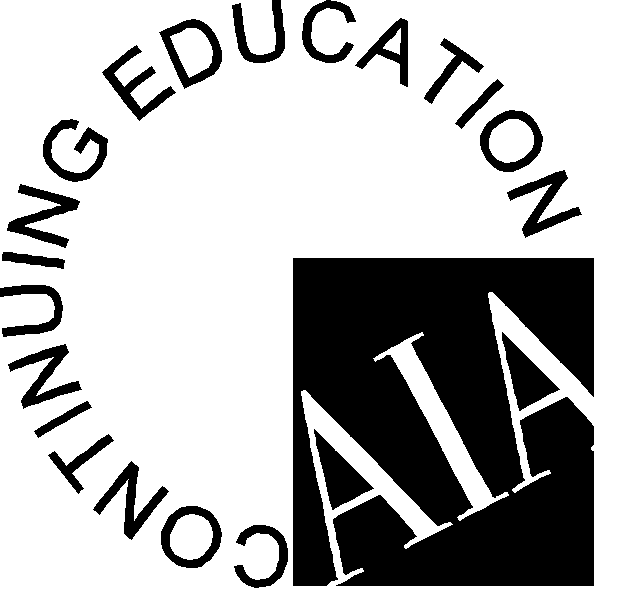 AttendedSession #Program TitleCreditsLULU/HSWJune 21, 2022 – Presentation 1 – 1:30 PMJune 21, 2022 – Presentation 1 – 1:30 PMJune 21, 2022 – Presentation 1 – 1:30 PMJune 21, 2022 – Presentation 1 – 1:30 PMJune 21, 2022 – Presentation 1 – 1:30 PMJune 21, 2022 – Presentation 1 – 1:30 PMYes  No 2022JUNSYMP01Enhancing Student Success Through Integrated Student Support2Yes June 21, 2022 – Presentation and School Tour – 4:00 PMJune 21, 2022 – Presentation and School Tour – 4:00 PMJune 21, 2022 – Presentation and School Tour – 4:00 PMJune 21, 2022 – Presentation and School Tour – 4:00 PMJune 21, 2022 – Presentation and School Tour – 4:00 PMJune 21, 2022 – Presentation and School Tour – 4:00 PMYes  No 2022JUNSYMP02Healthy Buildings to Facilitate Student Performance and Net Zero, WELL Certified School – John Lewis Elementary School1.5Yes June 22, 2022 – Presentation 2 – 8:30 AMJune 22, 2022 – Presentation 2 – 8:30 AMJune 22, 2022 – Presentation 2 – 8:30 AMJune 22, 2022 – Presentation 2 – 8:30 AMJune 22, 2022 – Presentation 2 – 8:30 AMJune 22, 2022 – Presentation 2 – 8:30 AMYes  No VASE2206/LS2154Conversations on Schools that Heal2Yes June 22, 2022 – Presentation 3 – 10:30 AMJune 22, 2022 – Presentation 3 – 10:30 AMJune 22, 2022 – Presentation 3 – 10:30 AMJune 22, 2022 – Presentation 3 – 10:30 AMJune 22, 2022 – Presentation 3 – 10:30 AMJune 22, 2022 – Presentation 3 – 10:30 AMYes  No 2022NTX23MARPanel Discussions1Yes June 22, 2022 – Presentation 4 – 11:45 AMJune 22, 2022 – Presentation 4 – 11:45 AMJune 22, 2022 – Presentation 4 – 11:45 AMJune 22, 2022 – Presentation 4 – 11:45 AMJune 22, 2022 – Presentation 4 – 11:45 AMJune 22, 2022 – Presentation 4 – 11:45 AMYes  No 2022JUNSYMP03School Facility Leadership During Tumultuous Times1Yes Total Hours Attended: